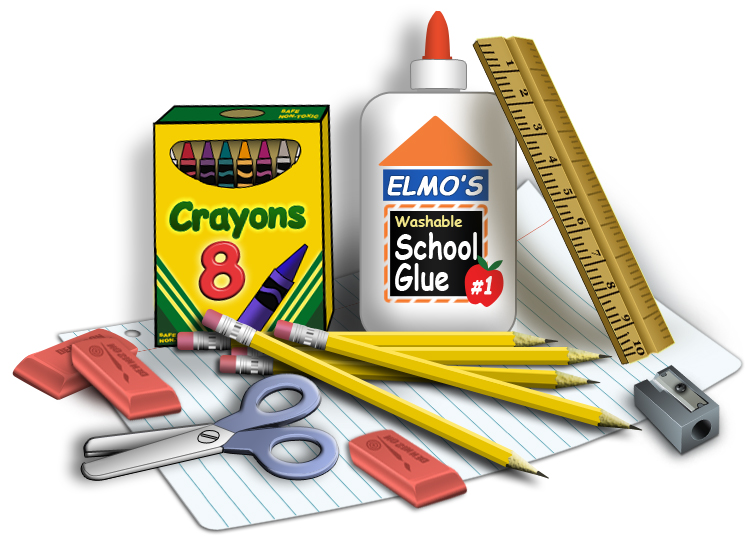 Wallace School of Integrated ArtsGeneral School Supply List1 Box of Baby Wipes1 Mask1 Personal Reusable Water Bottle1 School Box2 Glue Sticks 1 Pair of Earbuds or Headphones2 Boxes of tissues10 #2 PencilsThank you for your support. We look forward to a great school year!